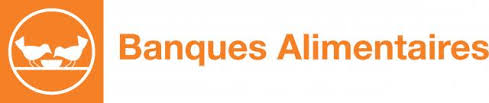 Banque Alimentairede Maine et LoireCOLLECTE ECOLE SAINT VINCENTDu 4 au 7 avril 2022LES PRODUITS RECOMMANDÉS :► CONSERVES : légumes, fruits, poissons, plats cuisinés, charcuterie► Confitures► Farine, céréales, café, thé, sucre, ►Pâtes, riz, semoule► Huile► Produits d’hygièneMerci pour vos dons.